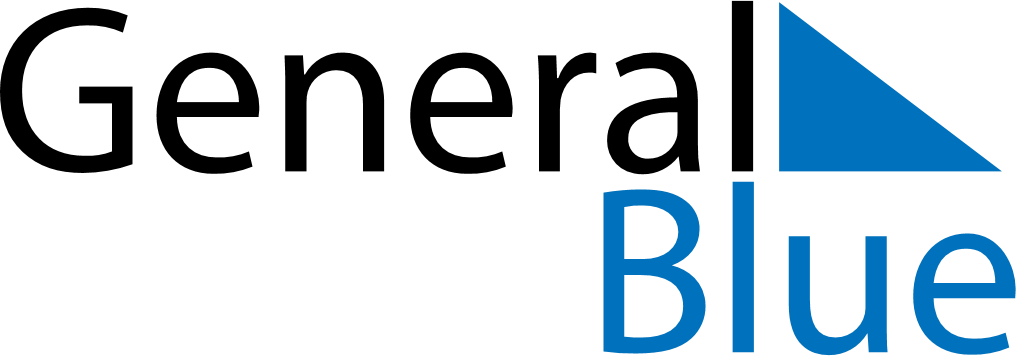 May 2024May 2024May 2024May 2024May 2024May 2024Wenchang, Hainan, ChinaWenchang, Hainan, ChinaWenchang, Hainan, ChinaWenchang, Hainan, ChinaWenchang, Hainan, ChinaWenchang, Hainan, ChinaSunday Monday Tuesday Wednesday Thursday Friday Saturday 1 2 3 4 Sunrise: 6:08 AM Sunset: 6:59 PM Daylight: 12 hours and 51 minutes. Sunrise: 6:07 AM Sunset: 7:00 PM Daylight: 12 hours and 52 minutes. Sunrise: 6:06 AM Sunset: 7:00 PM Daylight: 12 hours and 53 minutes. Sunrise: 6:06 AM Sunset: 7:00 PM Daylight: 12 hours and 54 minutes. 5 6 7 8 9 10 11 Sunrise: 6:05 AM Sunset: 7:01 PM Daylight: 12 hours and 55 minutes. Sunrise: 6:05 AM Sunset: 7:01 PM Daylight: 12 hours and 56 minutes. Sunrise: 6:04 AM Sunset: 7:01 PM Daylight: 12 hours and 56 minutes. Sunrise: 6:04 AM Sunset: 7:02 PM Daylight: 12 hours and 57 minutes. Sunrise: 6:03 AM Sunset: 7:02 PM Daylight: 12 hours and 58 minutes. Sunrise: 6:03 AM Sunset: 7:02 PM Daylight: 12 hours and 59 minutes. Sunrise: 6:02 AM Sunset: 7:03 PM Daylight: 13 hours and 0 minutes. 12 13 14 15 16 17 18 Sunrise: 6:02 AM Sunset: 7:03 PM Daylight: 13 hours and 1 minute. Sunrise: 6:02 AM Sunset: 7:04 PM Daylight: 13 hours and 1 minute. Sunrise: 6:01 AM Sunset: 7:04 PM Daylight: 13 hours and 2 minutes. Sunrise: 6:01 AM Sunset: 7:04 PM Daylight: 13 hours and 3 minutes. Sunrise: 6:01 AM Sunset: 7:05 PM Daylight: 13 hours and 4 minutes. Sunrise: 6:00 AM Sunset: 7:05 PM Daylight: 13 hours and 5 minutes. Sunrise: 6:00 AM Sunset: 7:06 PM Daylight: 13 hours and 5 minutes. 19 20 21 22 23 24 25 Sunrise: 6:00 AM Sunset: 7:06 PM Daylight: 13 hours and 6 minutes. Sunrise: 5:59 AM Sunset: 7:06 PM Daylight: 13 hours and 7 minutes. Sunrise: 5:59 AM Sunset: 7:07 PM Daylight: 13 hours and 7 minutes. Sunrise: 5:59 AM Sunset: 7:07 PM Daylight: 13 hours and 8 minutes. Sunrise: 5:58 AM Sunset: 7:08 PM Daylight: 13 hours and 9 minutes. Sunrise: 5:58 AM Sunset: 7:08 PM Daylight: 13 hours and 9 minutes. Sunrise: 5:58 AM Sunset: 7:08 PM Daylight: 13 hours and 10 minutes. 26 27 28 29 30 31 Sunrise: 5:58 AM Sunset: 7:09 PM Daylight: 13 hours and 10 minutes. Sunrise: 5:58 AM Sunset: 7:09 PM Daylight: 13 hours and 11 minutes. Sunrise: 5:58 AM Sunset: 7:10 PM Daylight: 13 hours and 12 minutes. Sunrise: 5:57 AM Sunset: 7:10 PM Daylight: 13 hours and 12 minutes. Sunrise: 5:57 AM Sunset: 7:10 PM Daylight: 13 hours and 13 minutes. Sunrise: 5:57 AM Sunset: 7:11 PM Daylight: 13 hours and 13 minutes. 